Ek-5.1: 19.12.2023/12-05 gün ve sayılı Senato kararı ekidir.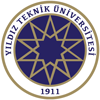 YILDIZ TEKNİK ÜNİVERSİTESİ PEDAGOJİK FORMASYON EĞİTİMİ UYGULAMA ESASLARI(04.07.2023 günlü, 2023/-06-16 sayılı Senato’da kabul edilmiştir.)BİRİNCİ BÖLÜMAmaç, Kapsam ve Dayanak AmaçMADDE 1 – (1) Bu Uygulama Esasının amacı, Eğitim Fakültesi bünyesinde yürütülecek Üniversitemiz Fen-Edebiyat Fakültesi lisans öğrencilerine yönelik Pedagojik Formasyon Eğitimi ile ilgili usul ve esasları düzenlemektir.KapsamMADDE 2 – (1) Bu Uygulama Esasları, lisans düzeyindeki eğitim gören öğrencilerin eğitimleri esnasında alabilecekleri Pedagojik Formasyon Eğitimine ilişkin hükümleri kapsar.DayanakMADDE 3 – (1) Bu Uygulama Esası, “29.12.2022 tarihli Yükseköğretim Genel Kurulu toplantısında öğretmen yetiştiren fakülteler dışında formasyon eğitimi alınabilen alanlarda örgün eğitimine devam eden öğrencilere eğitim-öğretim süresi içinde Pedagojik Formasyon eğitimi verilmesine ilişkin karara” dayanılarak hazırlanmıştır. (Pedagojik Formasyon Eğitimi hakkındaki YÖK yazısı için tıklayınız. )İKİNCİ BÖLÜMGenel Esaslar ve BaşvuruGenel EsaslarMADDE 4 – (1) Formasyon eğitimi almaya hak kazanan Fen Edebiyat Fakültesi öğrencilerinin eğitim-öğretim süreci, OBS üzerinden Eğitim Fakültesi altında açılacak “Pedagojik Formasyon Eğitimi” programı üzerinden takip edilecektir. (2)   Pedagojik Formasyon Eğitimi Programı eğitim öğretim süreçlerini yürütmek üzere Fen Edebiyat Fakültesi Dekanı tarafından bir koordinatör atanır.(3) Pedagojik Formasyon Eğitimi dersleri, Formasyon Eğitimi alabilecek örgün öğretim programlarındaki öğrenciler için üçüncü yarıyıldan itibaren başlayacaktır. Pedagojik Formasyon Eğitimine katılım zorunlu değildir.Başvuru MADDE 5 – (1) Fen Edebiyat Fakültesi ve Eğitim Fakültesi tarafından belirlenen kontenjanlar ve süreçlere ilişkin takvim YTÜ FEF web sayfasında her yıl Bahar yarıyılı sonu itibariyle ilan edilir. Belirlenen kontenjanların Fen Edebiyat Fakültesi bölümleri arasındaki dağılımı FEF Fakülte Yönetim Kurulu kararı ile belirlenir. (2) İlgili eğitim-öğretim yılı güz döneminden itibaren Pedagojik Formasyon Eğitimi almak isteyen ve en az 2.5 (4.0) AGNO’ya sahip öğrenciler, Fen Edebiyat Fakültesi Dekanlığına ilgili evraklarla beraber başvuru yapar. (19.12.2023/12-05 gün ve sayılı Senato kararı ile değişiklik yapılmıştır.)(3) İlgili eğitim-öğretim yılı Bahar yarıyılı sonu itibariyle lisans öğretim planındaki teorik ve pratik eğitimini başarı ile tamamlayıp mezun durumunda bulunan öğrenciler, Pedagojik Formasyon Eğitimi kapsamında ders almaya devam etmek istediklerini Pedagojik Formasyon Eğitimi başvurularından önce Öğrenci İşleri Daire Başkanlığı’na yazılı olarak bildirmelidir. DeğerlendirmeMADDE 6 – (1) Başvuru şartını sağlayan öğrenciler, AGNO’suna göre sıralanarak kontenjan dâhilinde belirlenir. Kontenjanı dolmayan bölümlerin kontenjanları diğer bölümlere dağıtılır. (2) Mezuniyet durumunda olup Pedagojik Formasyon Eğitimi başvurularından önce Öğrenci İşleri Daire Başkanlığı’na yazılı olarak bildiren öğrencilerden değerlendirmeye alınamayanların mezuniyet işlemler ÖİDB tarafından yapılır.ÜÇÜNCÜ BÖLÜMMÜFREDAT VE DİĞER ESASLARMüfredat MADDE 7 – (1) Başvuruları kabul edilen öğrenciler takip eden Güz dönemlerinde açılan tüm derslere ilgili mevzuatlar çerçevesinde kayıt yaptırabilirler:Öğretmenlik Uygulaması dersinde okullara öğrenci yerleştirme işlemi görevlendirmeleri Eğitim Fakültesince yapılır ve izlenir.Formasyon Eğitiminin TamamlanmasıMADDE 7 – (1) Pedagojik Formasyon Eğitimine başlayan öğrenciler, iki yıl içerisinde müfredatta tanımlanan derslerini en az (2.0) AGNO ile başarmalıdır. Aksi takdirde program ile ilişikleri kesilir ve alıp başarılı oldukları dersler öğrencilerin kayıtlı olduğu lisans programı transkriptine müfredat dışı ders olarak eklenir.   (2) Pedagojik Formasyon Eğitimi öğretim planındaki 40 AKTS değerindeki dersleri başarıyla tamamlayan öğrencilerin kayıtlı oldukları lisans programından mezun olduklarında diplomalarının arka yüzünde, “Pedagojik Formasyon Eğitimini tamamlamıştır.” ifadesi yazılır.Diğer Esaslar MADDE 8 – (1) Formasyon eğitimi hakkı kazanan öğrenciler, formasyon dersleri bölüm müfredatına eklenen seçmeli ders olarak nitelendirildiğinden,  “YILDIZ TEKNİK ÜNİVERSİTESİ ÖNLİSANS VE LİSANS EĞİTİM-ÖĞRETİM YÖNETMELİĞİ” hükümlerine tabidirler. Pedagojik Formasyon Eğitiminden her ne sebeple olursa olsun ayrılan öğrenciler, sonrasında çıkabilecek Af Kanunları kapsamında başvuruda bulunamaz. Bu uygulama esaslarında yer almayan hükümler için 29.12.2022 tarihli Yükseköğretim Genel Kurulunda alınan kararlar uygulanır.YürürlükMADDE 9 – (1) Bu Uygulama Esasları, Yıldız Teknik Üniversitesi Rektörü tarafından yürütülür.Dersin KoduDersin AdıTUKAKTSFFE1001Eğitime Giriş3034FFE1003Öğretim İlke ve Yöntemleri3034FFE1005Sınıf Yönetimi2023FFE1007Özel Öğretim Yöntemleri3034FFE1002Rehberlik ve Özel Eğitim3034FFE1004Eğitimde Ölçme ve Değerlendirme3034FFE1006Eğitim Psikolojisi3034FFE1008Öğretim Teknolojileri2023FFE1010Öğretmenlik Uygulaması18510GENEL TOPLAM2382740